                                                                                  Skráningar nr.______________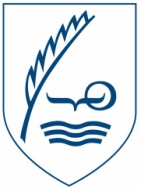 UMSÓKN UM LEYFI TIL HUNDAHALDS Í DALABYGGÐNafn lögráða eigenda_______________________________________________________________Kt. __________________________ Sími _______________________  GSM ______________________Heimili ______________________________________________________________________________Upplýsingar um hundinn.Heiti _____________________________________ Aldur _________________________________Kyn ______________________________________ Tegund _______________________________Litur _______________________________________________________________________________Önnur einkenni _________________________________________________________________________________________________________________________________________________________Umsækjandi hefur kynnt sér samþykkt um takmörkun á hundahaldi í Dalabyggð og skuldbindur sig til að hlíta í einu og öllu ákvæðum hennar ásamt samþykkt um gjald vegna hundahalds í Búðardal.
Árgjaldið greiðist á gjalddaga sem er 1. mars  og óskipt fyrir allt tímabilið, þó eigi síðar en á eindaga 1. apríl.
Innifalið í leyfisgjaldinu er skráning, hreinsun og merki.Með umsókninni skal fylgja:Góð litmynd af hundinum ( um 9x13 sm. )Vottorð dýralæknis um að hundurinn hafi veri hreinsaður Búðardal _________________________ 20_________  ____________________________________________
                                                                                     Undirskrift umsækjendaAfhent á skrifstofu Dalabyggðar, Miðbraut 11, 370 Búðardal 